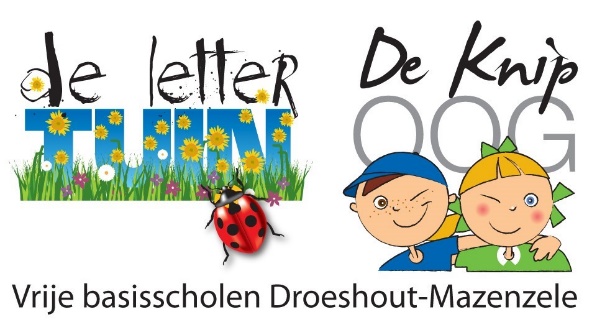 Begin van het schooljaar en hervatting van de lessen op donderdag 1 september 2022.Vrije dagen tijdens het eerste trimester:Schoolvrije dag:	WOENSDAG 28 SEPTEMBER 2022Pedagogische studiedag:	VRIJDAG 21 OKTOBER 2022Herfstvakantie:	VAN MAANDAG 31 OKTOBER TOT EN MET ZONDAG 6 NOVEMBER 2022Wapenstilstand:	VRIJDAG 11 NOVEMBER 2022Schoolvrije dag:	VRIJDAG 2 DECEMBER 2022Kerstvakantie:VAN MAANDAG 26 DECEMBER 2022 TOT EN MET ZONDAG 8 JANUARI 2023Vrije dagen tijdens het tweede trimester:Krokusvakantie:	VAN MAANDAG 20 FEBRUARI TOT EN MET ZONDAG 26 FEBRUARI 2023Pedagogische studiedag:	WOENSDAG 22 MAART 2023Paasvakantie:VAN MAANDAG 3 APRIL TOT EN MET ZONDAG 16 APRIL 2023Vrije dagen tijdens het derde trimester:Dag van de Arbeid :	MAANDAG 1 MEI 2023Schoolvrije dag:	WOENSDAG 17 MEI 2023Hemelvaartsdag:	DONDERDAG 18 MEI 2023Brugdag:	VRIJDAG 19 MEI 2023Pinkstermaandag:	MAANDAG 29 MEI 2023De lessen eindigen op vrijdag 30 juni 2023 om 12.00 uur. De zomervakantie begint op zaterdag 1 juli 2023.